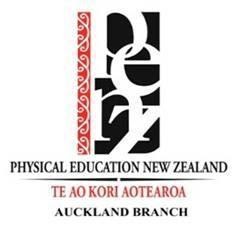 
School of Sport and RecreationDepartment of Coaching, Health and Physical EducationNewell’s Skill Acquisition Observation Sheet  Whilst your partner is completing the tasks - use this observational sheet to record what you saw - You may need to ask your partner questions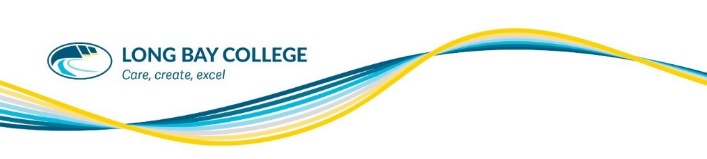 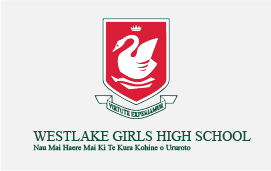 Activity 1What did each movement feel like? Look like?What did you see them do? I.e. how did they change their movements depending on what they were doing?How successful were they?Activity 2What did each movement feel like? Look like?What did you see them do? I.e. how did they change their movements depending on what they were doing?How successful were they?Activity 3What did each movement feel like? Look like?What did you see them do? I.e. how did they change their movements depending on what they were doing?How successful were they?Activity 4What did each movement feel like?What did you see them do? I.e. how did they change their movements depending on what they were doing?How successful were they?Activity 5What did each movement feel like?What did you see them do? I.e. how did they change their movements depending on what they were doing?How successful were they?